COVID-19 risk assessment framework:Re-introduction of ‘stood down’ NHSScotland volunteers	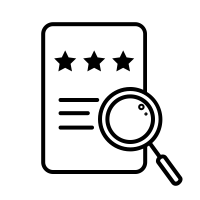 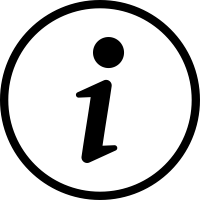 Severity / Likelihood Scoring MatrixCOVID-19 Volunteer Role Risk AssessmentName: 							Role: Location: 						Date: The risks and controls in this template are examples for Volunteer Managers to add and/or delete depending on individual circumstances, as relevant to the particular volunteer and their role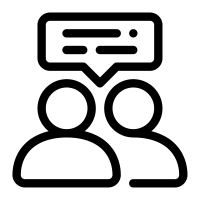 COVID-19 Individual Risk AssessmentName: 								Role: Location: 							Date: The risks and controls in this template are examples for Volunteer Managers to add and/or delete depending on individual circumstances, as relevant to the particular volunteer and their roleDecision Matrix 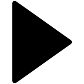   Severity LikelihoodNegligible1Negligible1Minor2Minor2Moderate3Moderate3Major4Major4Catastrophic5Catastrophic5Certain5Amber5Amber10Red15Red20Red25Probable4Green4Amber8Red12Red16Red20Possible3Green3Amber6Amber9Red12Red15Unusual2Green2Green4Amber6Amber8Amber10Remote1Green1Green2Green3Green4Amber5What are the risks?Who may be harmed?Controls requiredAdditional controlsSeverity / Likelihood ScoreLIKELIHOOD OF COMING INTO CONTACT WITH THE VIRUSLIKELIHOOD OF COMING INTO CONTACT WITH THE VIRUSLIKELIHOOD OF COMING INTO CONTACT WITH THE VIRUSLIKELIHOOD OF COMING INTO CONTACT WITH THE VIRUSLIKELIHOOD OF COMING INTO CONTACT WITH THE VIRUSSpread of COVID-19 from person to personStaffVolunteersVisitorsMembers of the publicLateral flow tests should be offered to volunteers twice weekly (not mandatory).Physical distancing.Wearing of face masks.Hand washing facilities with soap and water in place. Gel sanitisers are readily available. Drying of hands with disposable paper towels, and disposing appropriately.Frequent cleaning and disinfecting objects and surfaces that are touched regularly particularly in areas of high use such as door handles, light switches using appropriate cleaning products and methods should be undertaken.Service or volunteer role risk assessment is in place.Volunteers familiarise themselves with the risk assessment and fulfil their responsibilities.Training for volunteers on the safe donning and removal of face masks, disposal and hand decontamination.Volunteers to be reminded on a regular basis use hand sanitisers and to wash their hands for 20 seconds with water and soap when hands become visibly dirty or sticky with hand sanitiser, and the importance of proper drying with disposable towels. Reminders to catch coughs and sneezes in tissues – Follow ‘Catch it, Bin it, Kill it’ and to avoid touching face, eyes, nose or mouth with unclean hands. Reminders to decontaminate hands.Tissues will be made available.National level of restriction is taken into account.LIKELIHOOD OF SPREADING THE VIRUS TO OTHERSLIKELIHOOD OF SPREADING THE VIRUS TO OTHERSLIKELIHOOD OF SPREADING THE VIRUS TO OTHERSLIKELIHOOD OF SPREADING THE VIRUS TO OTHERSLIKELIHOOD OF SPREADING THE VIRUS TO OTHERSSpread of COVID-19 from symptomatic volunteersStaffVolunteersVisitorsMembers of the publicVolunteers should not attend if they have symptoms of COVID-19 or if someone in their household has symptoms. This will be help to reduce the risk for themselves and for others. They should arrange a COVID-19 test.If a volunteer develops COVID-19 symptoms in the building, they should stay away from others and leave straight away (or as soon as possible).Testing is available for all; where an individual tests positive they are required to follow national guidance.Volunteers are encouraged to download the Protect Scotland app.Organisation keeps a record of volunteers that attend to assist identifying people that have come into contact with an infected individual/s.Volunteers who are unwell will be sent home and advised to follow the stay at home guidance. Volunteer managers will maintain regular contact with volunteers during this time.National level of restriction is taken into account.What are the risks?Who may be harmed?Controls requiredAdditional controlsSeverity / Likelihood scoreVolunteer is identified as at risk due to:Being advised to shield during the pandemicVolunteer’s COVID age is ‘high’ or ‘very high’VolunteerOpen conversation with volunteer around their levels of confidence to return to volunteering.Consider what roles are available for volunteer to carry out e.g. non-patient or public facing, quieter environments, good ventilation and air flow.Volunteer takes 2 lateral flow tests per week.Volunteer is able to wear a mask, and other people they will come into contact with wear masks.Volunteer has had one or both doses of vaccine.Volunteer does not live with someone or care for someone who was advised to shield during the pandemic.Level of restriction is level 2 or below.Consider specific outbreaks in the area the person lives or carries out their volunteering activity.Revised volunteer role risk assessment is in place.Volunteers familiarise themselves with the risk assessment and fulfil their responsibilities.Training for volunteers on the safe donning and removal of face masks, disposal and hand decontamination.Volunteers to be reminded on a regular basis use hand sanitisers and to wash their hands for 20 seconds with water and soap when hands become visibly dirty or sticky with hand sanitiser, and the importance of proper drying with disposable towels. Reminders to catch coughs and sneezes in tissues – Follow ‘Catch it, Bin it, Kill it’ and to avoid touching face, eyes, nose or mouth with unclean hands. Reminders to decontaminate hands.Testing is available for all; where an individual tests positive they are required to follow national guidance.Volunteers are encouraged to download the Protect Scotland app.Volunteer lives with or cares for someone who was advised to shield during the pandemicPerson the volunteer cares for or lives with Consider what roles are available for volunteer to carry out e.g. non-patient or public facing.Volunteer takes 2 lateral flow tests per week.Volunteer is able to wear a mask.Volunteer and at risk person has had one or both doses of vaccine.Level of restriction is level 2 or below.Consider specific outbreaks in the area the person lives or carries out their volunteering activity.Volunteer showers and changes clothing before coming into close contact with others in their household.